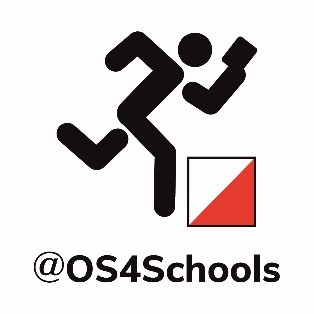 Data Protection Privacy StatementOur contact details Name: Orienteering Services/Orienteering for SchoolsAddress: The Mitre, Repton School, Mitre Drive, Repton, DE65 6FJPhone Number: 07910 802458E-mail: enqueries@orienteeringforschools.co.ukThis Privacy Notice was completed on: 20th September 2022.  The type of personal information we collect Personal information is, in effect, any information that can be used to identify you. It can include, but is not limited to, any of the types of information listed below.We may collect, store and otherwise process the following kinds of personal information:nameaddressemail addresstelephone numbercontact preferencesinformation about your computer/mobile device and your visits to and use of this website, including, for example, your IP address and geographical locationpersonal descriptions and photographsinformation about our services / work which you use / which we consider may be of interest to you; and / orHow we get the personal information and why we have itMost of the personal information we process is provided to us directly by you for one of the following reasons:In order for to communicate with youTo deliver the services you have requested from usTo provide further information about our work and servicesWe also receive contact information indirectly, from the following sources in the following scenarios:Other websites e.g.  schools / organisations                                                                                                                                                                                                                                                                                                                                                                                                                                                                                                                                                                                                                                                                                                                                                                                                                                                                                                                                                                                                                                                                                                                                                                                                                                                                                                                                                                                                                                                                                                                                                                                                                                                                                                                                                                                                                                                                                                                                                                                                                                                                                                                                                                                                                                                                                                                                                                                                                                                                                                                                                                                                                                                                                                                                                                                                                                                                                                                                                                                                                                                                                                                                                                                                                                                                                                                                                                                           We will not share this information with any other external organisations without your express permission.Lawful BasesUnder the UK General Data Protection Regulation (UK GDPR), the lawful bases we rely on for processing this information are:Where you have provided your consent for us to use your personal information in a certain way (for example, we will ask for your consent to use your personal information to help promote our services via social media and our website).  You are able to remove your consent at any time. You can do this by contacting enquiries@orienteeringforschools.co.ukWhere necessary so that we can comply with a legal obligation to which we are subject (for example, where we are obliged to share your personal information with regulatory bodies which govern our work and services).Where necessary for the performance of a contract to which you are a party or to take steps at your request prior to entering into a contract.Where there is a legitimate interest in us doing so.i)      The GDPR allows us to collect and process your personal information if it is reasonably necessary to achieve our or others’ legitimate interests (as long as that processing is fair, balanced and does not unduly impact your rights).ii)     In broad terms, our “legitimate interests” means the interests of running our servicesiii)     When we process your personal information to achieve such legitimate interests, we consider and balance any potential impact on you (both positive and negative), and your rights under data protection laws. We will not use your personal information for activities where our interests are overridden by the impact on you, for example where use would be excessively intrusive (unless, for instance, we are otherwise required or permitted to by law).How we store your personal information Your personal information is only accessible by appropriately trained staff, and stored on secure servers with features enacted to prevent unauthorised access.We keep contact details in perpetuity and financial information for 7 years.  We will then dispose your information by deleting electronic records and shredding paper records.We do not share, sell or rent your personal information to third parties for marketing purposes.Your data protection rightsUnder data protection law, you have rights including:Your right of access - You have the right to ask us for copies of your personal information. Your right to rectification - You have the right to ask us to rectify personal information you think is inaccurate. You also have the right to ask us to complete information you think is incomplete. Your right to erasure - You have the right to ask us to erase your personal information in certain circumstances. Your right to restriction of processing - You have the right to ask us to restrict the processing of your personal information in certain circumstances. Your right to object to processing - You have the the right to object to the processing of your personal information in certain circumstances.Your right to data portability - You have the right to ask that we transfer the personal information you gave us to another organisation, or to you, in certain circumstances.You are not required to pay any charge for exercising your rights. If you make a request, we have one month to respond to you.Please contact us at enquiries@orienteeringforschools.co.uk  if you wish to make a request.How to contact us / make a complaintTo contact us please use the contact details below.  If you have any concerns about our use of your personal information, you can make a complaint to us via the contact details.In writing:Orienteering Services5 Lawn AvenueEtwallDerbyshireDE65 6JBEmail: enquiries@orienteeringforschools.co.ukTelephone: 07910 802458 You can also complain to the ICO if you are unhappy with how we have used your data.The ICO’s address:            Information Commissioner’s OfficeWycliffe HouseWater LaneWilmslowCheshireSK9 5AFHelpline number: 0303 123 1113ICO website: https://www.ico.org.uk